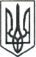 ЛЮБОТИНСЬКА МІСЬКА РАДАХАРКІВСЬКА ОБЛАСТЬВИКОНАВЧИЙ КОМІТЕТРІШЕННЯПро внесення змін та доповнень до Додатку 2  Програми реформування і розвитку житлово-комунального господарства Люботинської міської територіальної громади на 2022 – 2024 рокиРозглянувши службову записку заступника міського голови з питань діяльності виконавчих органів ради Станіслава МИКУЛЕНКА та начальника відділу бухгалтерського обліку Юлії ПАВЛЕНКО, керуючись ст. 52, ст. 59 Закону України «Про місцеве самоврядування в Україні», наказом Держжитлокомунгоспу України «Про затвердження Порядку проведення ремонту та утримання об'єктів благоустрою населених пунктів» від 23.09.2003 р.,  № 154 із змінамиВ И Р І Ш И В:Внести зміни до Додатку 2 «Заходи по благоустрою об’єктів, які знаходяться на території Люботинської міської територіальної громади, на 2022 - 2024 роки», а саме:2. Доповнити Додаток 2 «Заходи по благоустрою об’єктів, які знаходяться на території Люботинської міської територіальної громади, на 2022 - 2024 роки», п. 9.46 :3. Контроль за виконанням рішення покласти на заступника міського голови з питань діяльності виконавчих органів ради Станіслава МИКУЛЕНКА. Міський голова								Леонід ЛАЗУРЕНКОПояснювальна записка1. Обґрунтування необхідності прийняття актаПроєкт рішення «Про внесення змін та доповнень до Додатку 2 та Додатку 6 Програми реформування і розвитку житлово-комунального господарства Люботинської міської територіальної громади на 2022-2024 роки» розроблено на підставі службових записок заступника міського голови з питань діяльності виконавчих органів ради Станіслава МИКУЛЕНКА та начальника відділу бухгалтерського обліку Юлії ПАВЛЕНКО, лист начальника ВУКГ ЛМР ХО Олега ЄВТУШЕНКА від 09.03.2022 р. № 46, лист начальника Люботинського КЖРЕП ЛМР ХО Петра ТКАЧЕНКА від 14.03.2022 р. № 27, керуючись ст. 26 Закону України «Про місцеве самоврядування в Україні» .2. Цілі і завдання прийняття актаРішення розроблено з метою внесення доповнень та змін до Додатку 2 та Додатку 6 Програми реформування і розвитку житлово-комунального господарства Люботинської міської територіальної громади на 2022-2024 роки в фінансової підтримка ВУКГ ЛМР ХО та Люботинського КЖРЕП ЛМР ХО на безповоротній основі для виплати заробітної плати.3. Загальна характеристика та основні положення актаВносяться зміни до Додатку 2 «Заходи по благоустрою об’єктів, які знаходяться на території Люботинської міської територіальної громади, на 2022 - 2024 роки», а саме:2. Доповнюється Додаток 6 «Заходи виконавчого комітету, спрямовані на розвиток і реформування житлово-комунального господарства на 2022-2024 роки», п. 8, п. 9:3. Контроль за виконанням рішення покладається на заступника міського голови з питань діяльності виконавчих органів ради Станіслава МИКУЛЕНКА.4. Стан нормативно-правової бази у даній сфері правового регулюванняОсновним нормативно-правовим актом, що регулює підготовку даного проекту рішення, є Закон України «Про місцеве самоврядування в Україні».Заступник міського голови						Станіслав МИКУЛЕНКОМіський голова                                                                                        Леонід  ЛАЗУРЕНКО____________________    №  __________________№з/пЗміст заходівФінансування заходів, 2022 рік,тис. грн.Фінансування заходів, 2022 рік,тис. грн.Фінансування заходів, 2022 рік,тис. грн.Фінансування заходів, 2022 рік,тис. грн.№з/пЗміст заходіввсьогоміський бюджетінші джерелавиконавець1245671Поточний ремонт доріг3400,03400,00виконком№з/пЗміст заходівФінансування заходів, 2022 рік,тис. грн.Фінансування заходів, 2022 рік,тис. грн.Фінансування заходів, 2022 рік,тис. грн.Фінансування заходів, 2022 рік,тис. грн.№з/пЗміст заходіввсьогоміський бюджетінші джерелавиконавець1245679.46Послуги із благоустрою (поточний ремонт вулично-дорожньої мережі)100,0100,00,0виконком№з/пЗміст заходівФінансування заходів, 2022 рік,тис. грн.Фінансування заходів, 2022 рік,тис. грн.Фінансування заходів, 2022 рік,тис. грн.Фінансування заходів, 2022 рік,тис. грн.№з/пЗміст заходіввсьогоміський бюджетінші джерелавиконавець1245679.35Придбання щебеневої продукції0,040,040ВУКГ ЛМР ХО№з/пЗміст заходівФінансування заходів, 2022 рік,тис. грн.Фінансування заходів, 2022 рік,тис. грн.Фінансування заходів, 2022 рік,тис. грн.Фінансування заходів, 2022 рік,тис. грн.№з/пЗміст заходіввсьогоміський бюджетінші джерелавиконавець1245678Фінансова підтримка ВУКГ ЛМР ХО на безповоротній основі для виплати заробітної плати249,960249,9600,0ВУКГ ЛМР ХО9Фінансова підтримка Люботинського КЖРЕП ЛМР ХО на безповоротній основі для виплати заробітної плати106,469106,4690,0Люботинське КЖРЕП ЛМР ХО